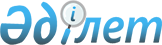 О переименовании улицРешение акима сельского округа Караспан Ордабасинского района Южно-Казахстанской области от 14 сентября 2016 года № 130. Зарегистрировано Департаментом юстиции Южно-Казахстанской области 23 сентября 2016 года № 3855      В соответствии с пунктом 2 статьи 35 закона Республики Казахстан от 23 января 2001 года "О местном государственном управлении и самоуправлении в Республики Казахстан", подпунктом 4) статьи 14 закона Республики Казахстан от 8 декабря 1993 года "Об админстративно-территориальном устройстве Республики Казахстан", на основании заключения комиссий по ономастике Южно-Казахстанской области и с учетам мнения населения соответствующей территорий от 4 декабря 2015 года РЕШИЛ:

      1. Переименовать улицу "Жидели" в селе Тореарык в улицу имени Сакенов Тагаймурат

      2. Контроль за исполнение настоящего решения оставляю за собой.

      3. Настоящее решение вводится в действие десяти календарных дней после первого официального опубликования.


					© 2012. РГП на ПХВ «Институт законодательства и правовой информации Республики Казахстан» Министерства юстиции Республики Казахстан
				
      Аким Қараспанского

      сельского округа

К.Зиябек
